Da inviare compilato e  firmato all’Ufficio d’interesse entro  venerdì  6 novembre  2020 MODULO DI MANIFESTAZIONE D’INTERESSE PER  PCTOCON EMILIA ROMAGNA TEATRO FONDAZIONE□   Teatro Storchi, Teatro delle Passioni di Modena e 
Teatro Ermanno Fabbri di Vignola
Ufficio Teatro Ragazzi e Giovani
teatro.ragazzi@emiliaromagnateatro.com     □  Teatro Arena del Sole e Teatro delle Moline di Bologna
Ufficio Scuola
e.dogliotti@arenadelsole.it □ Teatro Bonci di Cesena
Ufficio Teatro  Ragazzi
salbertini@teatrobonci.it1. DATI DELLA ISTITUZIONE SCOLASTICA 2. MANIFESTAZIONE DI INTERESSE PER PERCORSI PER CLASSI REALIZZATI PRESSO /IN COLLABORAZIONE CON I TEATRI GESTITI DA EMILIA ROMAGNA TEATRO FONDAZIONE, CON RIFERIMENTO ALL'ALLEGATO 1) AL PROTOCOLLO D’INTESA SIGLATO TRA UFFICIO SCOLASTICO REGIONALE PER L’EMILIA ROMAGNA ED EMILIA ROMAGNA TEATRO FONDAZIONE AGGIORNATO PER L’A.S. 2020/2021.Compilare il prospetto sottostante, utilizzando una riga per ogni singolo percorso per cui si manifesta interesse e facendo riferimento all’allegato 1 ( a.s. 2020/2021) EVENTUALI NOTE:3. CARATTERISTICHE DELLA MANIFESTAZIONE DI INTERESSE(indicare gli elementi che saranno oggetto di valutazione)3.1	Esperienze pregresse di percorsi per le competenze trasversali e per l’orientamento, già  Alternanza Scuola Lavoro, nel settore dello spettacolo dal vivo con specifico riferimento a quelle realizzate con ERT Fondazione (elencare le principali esperienze maturate nelle ultime 3 annualità scolastiche ed i loro esiti, con particolare riferimento a quelle coerenti con l'oggetto della manifestazione di interesse)______________________________________________________________________________________________________________________________________________________________________________________________________________________________________________________3.2	Pregresse collaborazioni per attività didattiche e culturali curricolari ed extracurricolari in ambito teatrale dell’Istituzione Scolastica con soggetti del territorio con specifico riferimento ad attività realizzate con ERT Fondazione(elencare le principali esperienze didattiche/culturali maturate nelle ultime 3 annualità scolastiche ed i loro esiti: partecipazione a laboratori drammaturgico performativi, laboratori teatrali, lezioni spettacolo…)____________________________________________________________________________________________________________________________________________________________________ __________________________________________________________________________________3.3	Modalità di realizzazione didattica e valutazione proposte dall’Istituzione Scolastica (descrivere sinteticamente i punti di seguito elencati) Criteri e modalità di individuazione delle classi interessate dall’esperienza presso i Teatri afferenti a ERT Fondazione, con particolare riferimento all’eventuale approfondimento di tematiche attinenti la specificità degli ambiti di operatività di ERT Fondazione e/o allo sviluppo di progettualità ad esse connesse da parte della classe/studente.______________________________________________________________________________________________________________________________________________________________________________________________________________________________________________________Criteri e modalità di tutoraggio e gestione dei rapporti con i referenti dei percorsi dei Teatri afferenti a ERT Fondazione, evidenziando in particolar modo l’individuazione di un docente referente dell’attività dalla fase di co-progettazione con ERT Fondazione alla successiva realizzazione delle attività e seguente co-valutazione, nonché alle modalità di coinvolgimento del consiglio di classe nello  sviluppo delle attività. ____________________________________________________________________________________________________________________________________________________________________ __________________________________________________________________________________Il sottoscritto Dirigente Scolastico si impegna, qualora l’Istituzione Scolastica fosse individuata quale soggetto attuatore delle attività con Emilia Romagna Teatro Fondazione, a:coinvolgere i Consigli di Classe e i tutor scolastici per lo svolgimento delle attività congiunte di programmazione, realizzazione e valutazione;collaborare/co-progettare con Emilia Romagna Teatro Fondazione per lo svolgimento delle attività individuali/ di classe;valorizzare, nell’ambito della propria comunicazione istituzionale, le attività svolte con Emilia Romagna Teatro Fondazione;valutare le attività congiuntamente realizzate, anche a fini di riprogettazione in itinere, sulla base degli esiti delle verifiche svolte;adottare procedure di valutazione e certificazione delle competenze degli studenti secondo la normativa vigente.L’istituzione scolastica attesta inoltre che gli studenti interessati parteciperanno, antecedentemente allo svolgimento dei percorsi di  ad attività di informazione/formazione riguardo agli obblighi dello studente ex art. 20 D. Lgs. 81/2008 e ad attività di Informazione/formazione in materia di sicurezza e salute sui luoghi di lavoro per una durata minima pari a 8 ore (4 ore di formazione generale e 4 ore di formazione rischio specifico basso), ai sensi degli articoli 36 (informazione) e 37 (Formazione) del D.Lgs 81/08, in conformità con le disposizioni dell’Accordo Stato-Regioni 21/12/2011 per l’adempimento degli obblighi formativi prevenzionali del lavoratore soggetto a Rischio Basso, fornendo certificazione adeguata.[sì]     [no]Luogo e dataTimbro dell'istituzione scolasticaFirma del Dirigente Scolastico______________________________________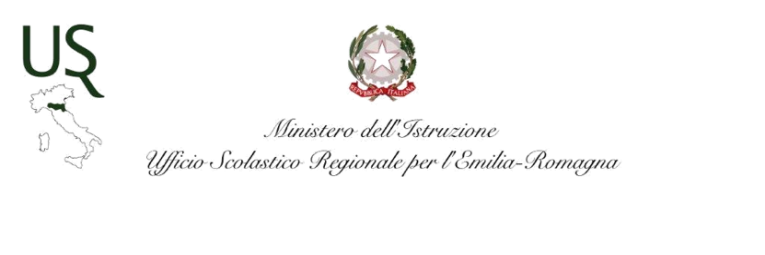 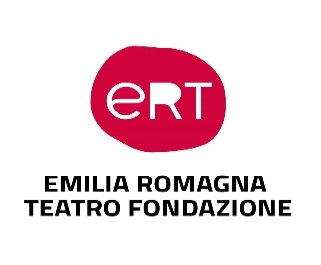 DenominazioneIstituzione ScolasticaCodiceMeccanograficoIndirizzo Telefono ScuolaEmail ScuolaCognome e Nome del Dirigente ScolasticoCognome e nome del Docente Referente Recapito telefonico ed e-mail del Docente  ReferenteEventuali noteTeatro  partner/Struttura ospitante(esempio: Arena del Sole, Teatro delle Moline)Sede in cui è ubicata la struttura ospitante/ Teatro partner(esempio: Bologna)Percorso Formativo/progetto (esempio:Comunicare il teatro: Promozione e comunicazione di una stagione teatrale)Durata del percorso in orePeriodo di svolgimento del percorso(esempio: novembreModalità di svolgimento(in presenza/ in presenza e digitale/ in digitale)Classe e indirizzo di studi (esempio: III, IV,V)Numero di alunni